РЕШЕНИЕ№ 41                                                                             от 26 июня  2020 годачетвертого созываО внесении  изменений  в  решение Собрания депутатов муниципального образования «Шоруньжинское  сельское поселение» № 96 от 06.02.2013  года «Об утверждении Правил землепользования и застройки муниципального образования «Шоруньжинское сельское поселение»              Руководствуясь Федеральным законом от 6 октября 2003 года № 131-ФЗ «Об общих принципах организации местного самоуправления в Российской Федерации», Уставом Шоруньжинского  сельского поселения Моркинского муниципального района Республики Марий Эл , Собрания депутатов Шоруньжинского сельского поселения  решило:           1.Внести  в решение Собрания депутатов муниципального образования «Шоруньжинское сельское поселение» № 96  от 06.02.2013 года «Об утверждении Правил землепользования и застройки муниципального образования «Шоруньжинское сельское поселение» ( далее – Правила) следующие изменения:1.1. Абзац второй пункта 3 части 2 статьи 10 Правил изложить в следующей редакции:          «Физические, юридические лица, заинтересованные в получение разрешения на условно разрешенный вид использования, обращаются в Комиссию с соответствующим заявлением. Заявление о предоставлении разрешения на условно разрешенный вид использования может быть направлено в форме электронного документа, подписанного электронной подписью в соответствии с требованиями Федерального закона от 6 апреля 2011 года N 63-ФЗ «Об электронной подписи»»; 	1.2. Абзац пятый части 5 статьи 10 Правил изложить в следующей редакции: «Указанные сообщения направляются не позднее чем через семь рабочих дней со дня поступления заявления заинтересованного лица о предоставлении разрешения на условно разрешенный вид использования.»;1.3. Первое предложение части 3 статьи 11 Правил дополнить вторым предложением следующего содержания:«Заявление о предоставлении разрешения на отклонение от предельных параметров разрешенного строительства, реконструкции объектов капитального строительства может быть направлено в форме электронного документа, подписанного электронной подписью в соответствии с требованиями Федерального закона от 6 марта 2011 года № 63-ФЗ «Об электронной подписи»»;1.4.Абзац первый части 5 статьи 23 Правил дополнить предложением следующего содержания:«Разрешение на строительство выдается в форме электронного документа, подписанного электронной подписью, в случае, если это указано в заявлении о выдаче разрешения на строительство.»;          1.5. Абзац второй части 5 статьи 23 Правил изложить в следующей редакции:           «Администрация Шоруньжинского сельского поселения в течение пяти рабочих дней со дня получения заявления о выдаче разрешения на строительство, за исключением случая предусмотренного частью 11.1 статьи 51 Градостроительного кодекса Российской Федерации:».2.Обнародовать настоящее решение в установленном законом порядке и разместить Правила землепользования и застройки муниципального образования «Шоруньжинское  сельское поселение» на официальном  сайте Администрации муниципального образования  «Шоруньжинское сельское поселение». 3. Настоящее решение  вступает в силу со дня его официального обнародования.         Глава Шоруньжинского сельского поселения                                 А.С. Григорьев Ял шотан Унчо илемындепутатше Погынжо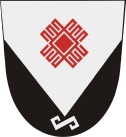 Собрание депутатов Шоруньжинского сельского поселения425127, Морко район,                     Унчо ял,   Т. Ефремов урем, 39,                           тел (83635) 9-43-45425127, Моркинский район,                     с. Шоруньжа, ул. Т. Ефремова, д. 39, тел(83635)9-43-45